II DOMENICA DI QUARESIMA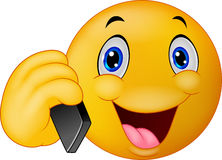 #ASCOLTA E VEDRAIVuoi provare a lasciarti trasfigurare anche tu dall’amore di Gesù nella tua vita? Facile! Mettiti in ascolto di chi ti è vicino e dona parole di speranza e conforto a chi sta attraversando un periodo difficile.Cancella dal disegno tutte le parole e le frasi che non devi usare perché non esprimono gioia, fiducia, speranza. E con le parole rimaste forma delle frasi di incoraggiamento. 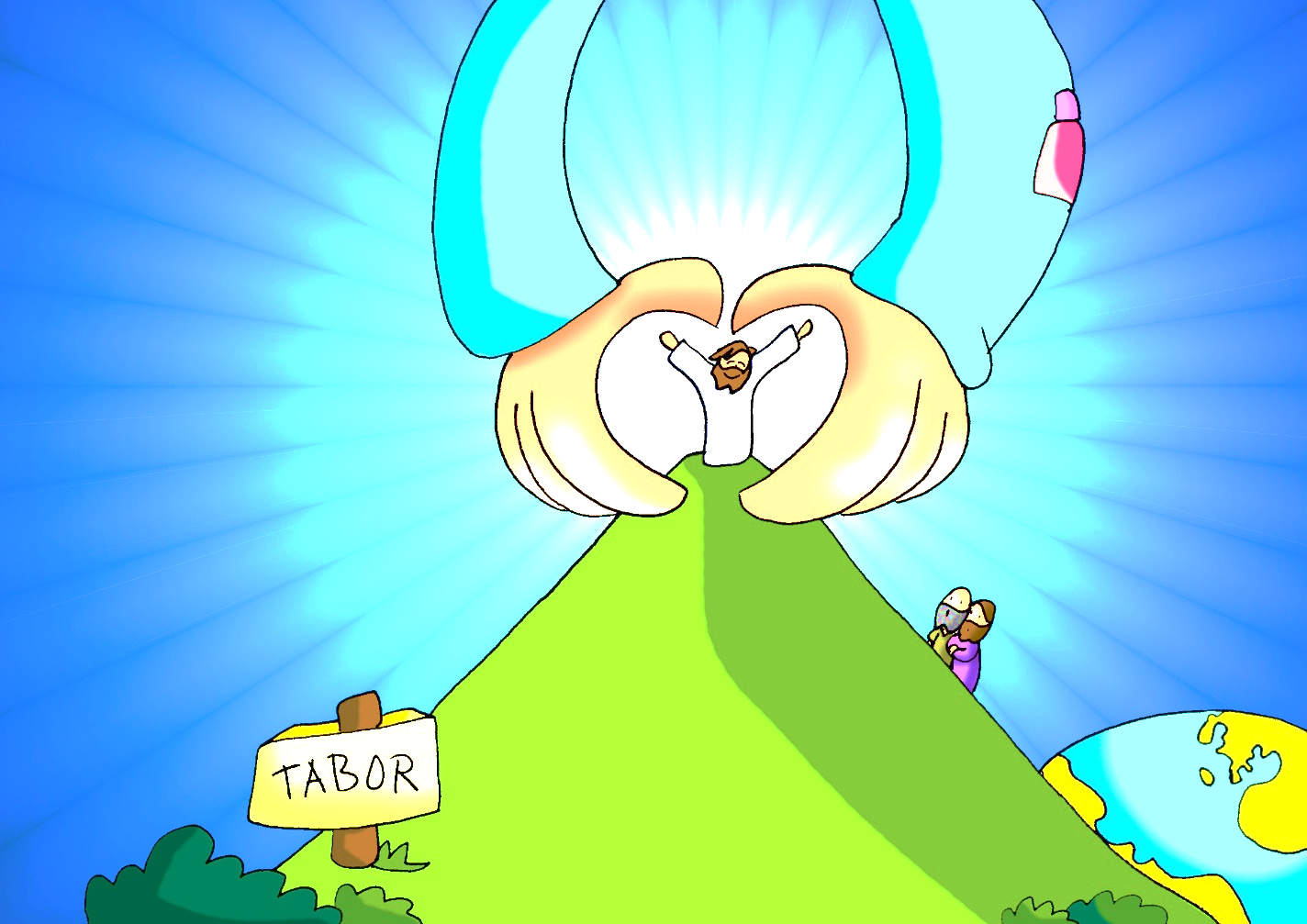 